Publicado en Madrid el 03/02/2020 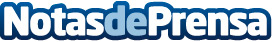 ¿Dónde se piden más préstamos por Internet? Monedo Now publica su Mapa de Préstamos en EspañaEl mapa da resultados del número de préstamos anuales solicitados en Monedo Now por municipio indicando si están por encima o por debajo de la media, que sitúa en 7 préstamos por cada 1.000 habitantes. Madrid, Barcelona, Las Palmas de Gran Canaria, Valencia y Zaragoza, son las ciudades donde se piden más préstamos online. El análisis también incluye el perfil de los usuarios que requieren este tipo de financiación: hombres, trabajadores, sin hijos de 30 a 39 añosDatos de contacto:Departamento de Comunicación608 368 193Nota de prensa publicada en: https://www.notasdeprensa.es/donde-se-piden-mas-prestamos-por-internet Categorias: Nacional Finanzas E-Commerce http://www.notasdeprensa.es